 Honors Geometry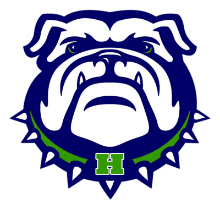 Fall 2019 Ms. WalshCourse: an approximate timelineEvaluation:   EOC Milestone 20% (mandated by the state; early December)                        Tests (Unit/Cumulative) 50%                        Quizzes 20%                        Classwork/homework 10% (combination of completion and accuracy)Suggested Materials:    pencils, extra lead, erasers, and pencil pouch                        3-ring 2” binder                         notebook and graph paper                         graphing calculator (TI84 preferred; www.rentacalc.com is an option)Communication: 		Email: megan.walsh@cobbk12.org                       Email: Direct communication with be sent through ParentVue 		Remind: Please join remind for extra communication and reminders for home 			     Text @6ab786 to the number 81010		Blog: walsh-hhs.weebly.comExtra Help: 	           Please encourage your student to attend as soon as they do not understand, 			do not wait until test day or the end of the semester to help their grade.Updated Weekly – Check Blog and Remind 		Monday - Thursday from 7:45 – 8:15 am Please be aware that grades are EARNED by each student, not negotiated at the end of the semester.  Start earning the grades you would like to achieve at the beginning of the semester.  There is no special extra credit for individuals.  There are no test retakes or corrections the opportunity is deemed necessary for the entire class.  I have read the syllabus for Honors Geometry, which is subject to change when in the best interest of the students. Student Name__________________________________________________Parent signature________________________________________________Unit 11.5 weekUnit 21.5 weeksUnit 33 weeksUnit 43.5 weeksUnit 52 weeksUnit 62 weeksTransformations in the Coordinate Plane Congruence and Proofs Similarity and Right Triangle TrigCircles and VolumeGeometric and Algebraic Connections Applications of Probability